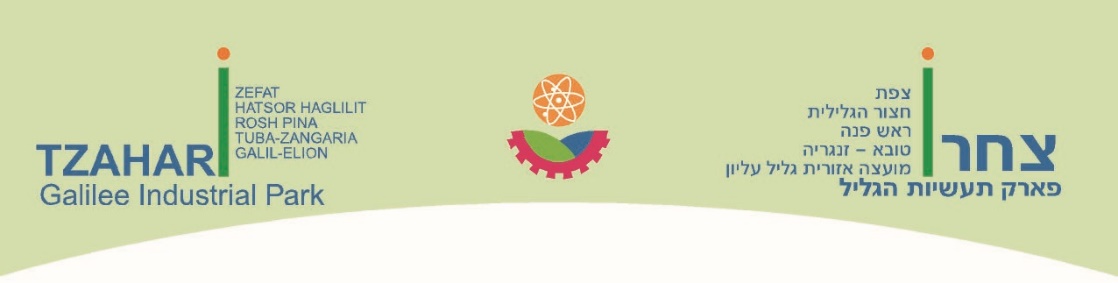 צ.ח.ר – פארק תעשיות הגליל בע"ממכרז פומבי מס' 2/2023 לקבלת שירותי תכנון (סופי, מפורט ולביצוע), הוצאת היתר בניה, פיקוח עליון וליווי הביצוע בפרויקט מבנה הנהלת פארק צ.ח.ר – פארק תעשיות הגליל בע"מ  הודעה בדבר תיקון מסמכים והארכת מועדי המכרזהנהלת צ.ח.ר – פארק תעשיות הגליל בע"מ (להלן – הפארק) מתכבדת בזה להודיע על תיקון מסמכי המכרז והארכת מועדי המכרז, כדלקמן: חוברת מכרז מתוקנת תועלה לאתר האינטרט של הפארק עד ליום 2/3/2023  עד השעה 18:00.המועד האחרון למשלוח שאלות הבהרה יוארך עד ליום 14/3/2023 בשעה 12:00.המועד האחרון למענה לשאלות הבהרה ע"י הפארק יוארך עד ליום 21/3/2023 בשעה 16:00.המועד האחרון להגשת הצעות במכרז יוארך עד ליום 19/4/2023 בשעה 12:00 בדיוק.מועד פתיחת תיבת המכרז במשרדי הנהלת הפארק – ביום 19/4/2023 בשעה 13:00.תוקפה של ערבות המכרז (ערבות ההגשה) יהא עד ליום 18/7/2023. בהמשך לעדכון המועדים יש לשים לב לתוקפה של ערבות המכרז, למועד האחרון להגשת הצעות (בשעה 12) ולמועד פתיחת תיבת המכרזים.                                                                                                     מיקי בניון, מנכ"ל     צ.ח.ר – פארק תעשיות הגליל בע"מ